
UNDERGRADUATE CURRICULUM COMMITTEE
April 23, 2015 -- 3:45 p.m.
Academic Affairs Conference Room / Wetherby 2nd Floor 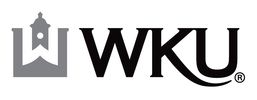 Call To OrderApproval of 3/26/2015 Minutes Old BusinessNew Business GFCB  ConsentProposal to Revise a Course Prerequisites/Corequisites: BI 430CEBSConsentProposal to Revise Course Catalog Listing – PSY 290Proposal to Revise Course Catalog Listing –LTCY 199Proposal to Revise Course Title –LTCY 199PCALConsentProposal to Revise Course Prerequisites: SPAN 102Proposal to Revise Course Prerequisites: SPAN 201Proposal to Revise Course Prerequisites: SPAN 372Proposal to Revise Course Prerequisites: SPAN 373Proposal to Revise Course Prerequisites: SPAN 374Proposal to Revise Course Prerequisites: SPAN 376ActionProposal to Make Multiple Revisions to a Course: ENG 409Proposal to Create a New Course: HIST 330Proposal to Create a New Course: HIST 331CHHSConsentProposal to Revise Course Prerequisites/Corequisites: NURS 102Proposal to Revise Course Prerequisites/Corequisites: NURS 415ActionProposal to Create a New Course: REC 481Proposal to Revise a Program: 589 Recreation AdministrationOCSEConsentProposal to Delete a Program: 330 City and Regional Planning MinorActionProposal to Create a New Course: AGED 300Proposal to Revise a Program: 508, Major in Agriculture – General Agriculture conc.Policy CommitteePolicy for Determining Course Equivalency for Two Courses who May Not Wish to Remain EquivalentConcerns from the UCC Policy Committee about the Retention Task Force’s Recommendation to Implement Multi-term RegistrationRetention Task Force: Recommendation to Implement Multi-Term RegistrationReport from the ChairElectionAnnouncements